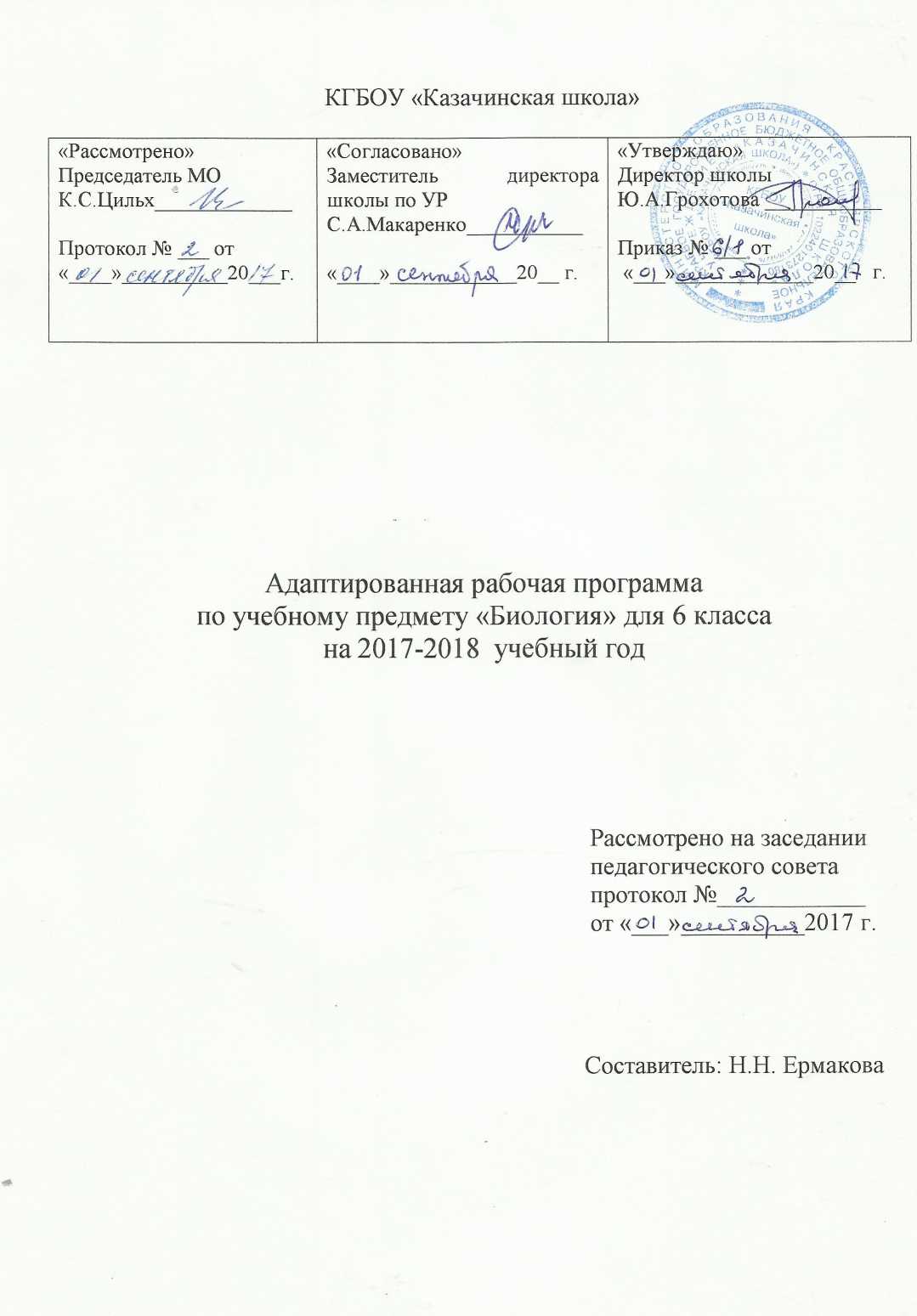 Статус документаАдаптированная рабочая программа по биологии составлена на основе «Адаптированной основной образовательной программы КГБОУ Казачинская школа»и ориентирована на учебник: 6 класс А.И. Никишов«Биология. Неживая природа», Москва, изд. «Просвещение», 2016г.Структура рабочей программы1. Пояснительная записка2. Содержание тем учебного курса3. Календарно-тематический план4.Требования к уровню подготовки учащихся, обучающихся по данной программе5. Критерии оценивания1. Пояснительная запискаОсновная цель обучения биологии в 6 классе специальной (коррекционной) общеобразовательной школы VIII вида предусматривает получение учащимися элементарных сведений, доступных обучающимся с ОВЗ о неживой природе, формирование представления о мире, который окружает человека. Для достижения поставленных целей изучения биологии в коррекционной школе необходимо решение следующих задач:- сообщение обучающимся знаний об основных элементах неживой природы (воде, воздухе, полезных ископаемых, почве); - формирование правильного понимания таких природных явлений, как дождь, снег, ветер, туман, осень, зима, весна, лето, их роль в жизни растений и животных; - экологическое воспитание (рассмотрение окружающей природы как комплекса условий, необходимых для жизни всех живых организмов), бережного отношения к природе; - первоначальное ознакомление с приемами выращивания некоторых растений (комнатных и на школьном участке) и ухода за ними; - ознакомление с животными, которых можно содержать дома или в школьном уголке природы; - привитие навыков, способствующих сохранению и укреплению здоровья человека.Методы обучения.1.Методы организации и осуществления учебно-воспитательной и познавательной деятельности:словесные методы: рассказ, беседа, объяснение;практический метод;наглядные методы: иллюстрация, демонстрация, наблюдения учащихся;работа с учебником.2. Методы стимулирования и мотивации учебной деятельности:методы стимулирования мотивов интереса к учению: познавательные игры, занимательность, создание ситуации новизны, ситуации успеха;методы стимулирования мотивов старательности: убеждение, приучение, поощрение, требование.3.Методы контроля и самоконтроля учебной деятельности:устные или письменные методы контроля;фронтальные, групповые или индивидуальные;итоговые и текущие.2. Содержание тем учебного курсаВведение.Что такое биология? Знакомство с учебником.Природа.Живая и неживая природа. Предметы и явления неживой природы, их изменения. Твердые тела, жидкости и газы. Превращение твердых тел в жидкости, жидкостей в газы. Для чего нужно изучать неживую природу. Вода. Вода в природе. Свойства воды: непостоянство формы; текучесть; расширение при нагревании и сжатие при охлаждении. Три состояния воды. Способность воды растворять некоторые твердые вещества (соль, сахар и др.). Растворимые и нерастворимые вещества. Прозрачная и мутная вода. Очистка мутной воды. Растворы в природе: минеральная и морская вода. Питьевая вода. Учет и использование свойств воды. Использование воды в быту, промышленности и сельском хозяйстве. Бережное отношение к воде. Охрана воды Воздух. Свойства воздуха: прозрачный, бесцветный, упругий. Использование упругости воздуха. Плохая теплопроводность воздуха. Использование этого свойства воздуха в быту. Расширение воздуха при нагревании и сжатие при охлаждении. Движение воздуха. Состав воздуха: кислород, углекислый газ, азот. Кислород, его свойство поддерживать горение. Значение кислорода воздуха для дыхания растений, животных и человека. Применение кислорода в медицине. Углекислый газ и его свойство не поддерживать горение. Применение углекислого газа при тушении пожара. Чистый и загрязненный воздух. Примеси в воздухе (водяной пар, дым, пыль). Борьба за чистоту воздуха. Полезные ископаемые. Полезные ископаемые, используемые в качестве строительных материалов: гранит, известняк, песок, глина. Горючие полезные ископаемые. Торф. Внешний вид и свойства торфа: коричневый цвет, хорошо впитывает воду, горит. Образование торфа, добыча и использование. Каменный уголь. Внешний вид и свойства каменного угля: цвет, блеск, горючесть, твердость, хрупкость. Добыча и использование. Нефть. Внешний вид и свойства нефти: цвет и запах, маслянистость, текучесть, горючесть. Добыча нефти. Продукты переработки нефти: бензин, керосин и другие материалы. Природный газ. Свойства газа: бесцветность, запах, горючесть. Добыча и использование. Правила обращения с газом в быту. Полезные ископаемые, которые используются при получении минеральных удобрений. Калийная соль. Внешний вид и свойства: цвет, растворимость в воде. Добыча и использование. Полезные ископаемые, используемые для по лучения металлов (железная и медная руды и др.), их внешний вид и свойства. Получение черных и цветных металлов из металлических руд (чугуна, стали, меди и др.). Почва. Почва — верхний и плодородный слой земли. Как образуется почва. Состав почвы: перегной, глина, песок, вода, минеральные соли, воздух. Минеральная и органическая части почвы. Перегной - органическая часть почвы. Глина, песок и минеральные вещества — минеральная часть почвы. Песчаные и глинистые почвы. Водные свойства песчаных и глинистых почв: способность впитывать воду, пропускать ее и удерживать. Основное свойство почвы — плодородие. Местные типы почв: название, краткая характеристика. Обработка почвы: вспашка, боронование. Значение почвы в народном хозяйстве. Охрана почв.Календарно-тематический план.4. Требования к уровню подготовки учащихся, обучающихся по данной программеОбучающиеся должны знать: - отличительные признаки твердых тел, жидкостей и газов; - характерные признаки воды, некоторых полезных ископаемых, песчаной и глинистой почвы; - некоторые свойства твердых, жидких и газообразных тел на примере металлов, воды, почвы, воздуха; - расширение веществ и тел при нагревании и сжатие при охлаждении, способность к проведению тепла; текучесть воды и движение воздуха. Обучающиеся должны уметь: - обращаться с самым простым лабораторным оборудованием; - проводить несложный уход за животными и растениями; - вести безопасный образ жизни. 5. Критерии оцениванияОценка «5» ставится ученику, если он обнаруживает понимание материала, может спомощью учителя обосновать, самостоятельно сформулировать ответ, привестинеобходимые примеры; допускает единичные ошибки, которые сам исправляет.Оценка «4» ставится, если ученик дает ответ, в целом соответствующий требованиямоценки «5», но допускает неточности в подтверждении правил примерами и исправляет ихс помощью учителя; делает некоторые ошибки в речи; при работе с текстом допускаетодну – две ошибки, которые исправляет с помощью учителя.Оценка «3» ставится, если ученик обнаруживает знание и понимание основныхположений данной темы, но излагает материал недостаточно полно и последовательно;допускает ряд ошибок в речи; затрудняется самостоятельно подтвердить примерами иделает это с помощью учителя; нуждается в постоянной помощи учителя.Оценка «2» ставится, если ученик обнаруживает незнание большей или наиболеесущественной части изученного материала; допускает ошибки в формулировке правил,искажающие их смысл; в работе с текстом делает грубые ошибки, не использует помощьучителя.№ п/пТема урокаКоличество часовДата проведенияВведение (1ч.)Введение (1ч.)Введение (1ч.)Введение (1ч.)1. Вводный урок. О чем расскажет учебник. 1Природа (3ч.)Природа (3ч.)Природа (3ч.)Природа (3ч.)2. Живая и неживая природа 13. Твердые тела, жидкости и газы14. Для чего изучают природу 1Вода (17ч.)Вода (17ч.)Вода (17ч.)Вода (17ч.)5. Вода в природе 16. Свойства воды 17. Измерение температуры воды. 18. Вода при нагревании и охлаждении. 19. Изменение состояния воды при замерзании110 .Лед - твердое тело 111. Превращение воды в пар при нагревании. 112.Кипение воды 113. Три состояния воды в природе 114. Способность воды растворять вещества. 115. Растворимые вещества 116. Водные растворы в природе 117. Нерастворимые вещества 118. Прозрачная и мутная вода. Очистка воды. 119. Использование воды в быту. 120. Бережное отношение к воде 121. Повторительно-обобщающий урок 1Воздух (15 ч.)Воздух (15 ч.)Воздух (15 ч.)Воздух (15 ч.)22. Воздух в природе 123. Свойства воздуха 124. Использование упругости воздуха. 125. Плохая теплопроводность воздуха. 126. Воздух при нагревании и охлаждении. 127. Теплый воздух легче холодного 128. Движение воздуха. 129. Состав воздуха. 130. Значение кислорода для живого 131. Углекислый газ 132. Применение углекислого газа 133. Значение воздуха 134. Чистый и загрязненный воздух. 135. Охрана воздуха 136. Повторительно-обобщающий урок 1Полезные ископаемые (21ч.)Полезные ископаемые (21ч.)Полезные ископаемые (21ч.)Полезные ископаемые (21ч.)37. Что такое полезные ископаемые 138. Полезные ископаемые в строительстве 139. Гранит 140. Известняки 141. Песок и глина 142. Горючие полезные ископаемые. 143. Торф. Внешний вид и свойства торфа 144. Каменный уголь. Внешний вид и свойства. 145. Нефть. Внешний вид и свойства нефти 146. Природный газ. Свойства газа 147. Полезные ископаемые-сырье для удобрений. 148. Калийная соль. Внешний вид и свойства 149. Фосфориты. Фосфорные удобрения. 150. Полезные ископаемые - руды. 151. Железные руды 152. Черные металлы. Чугун. 153. Сталь.154. Медная и алюминиевая руды 155. Алюминий 156. Медь и олово157.Повторительно-обобщающий урок 1Почва (13ч.)Почва (13ч.)Почва (13ч.)Почва (13ч.)58. Почва. Образование почвы. 159. Состав почвы. 160. Главная часть почвы - перегной. 161. Глина, песок и минеральные вещества. 162. Минеральные соли в почве 163.Виды почв 164. Вода в почве 165. Испарение воды из почвы 166. Весенняя обработка почвы167. Осенняя обработка почвы. 168. Охрана почв169.Повторительно-обобщающий урок 170.Повторение изученного1ИтогоКоличество часов в год70ИтогоКоличество часов в неделю2